RICHMOND RECREATIONMAKE AN ICE CREAM CONESUPPLIES:-CONSTRUCTION PAPER-MARKERS-TAPE OR GLUE-SCISSORS-POM POMS-THREAD & NEEDLE (FOR ADULTS TO USE)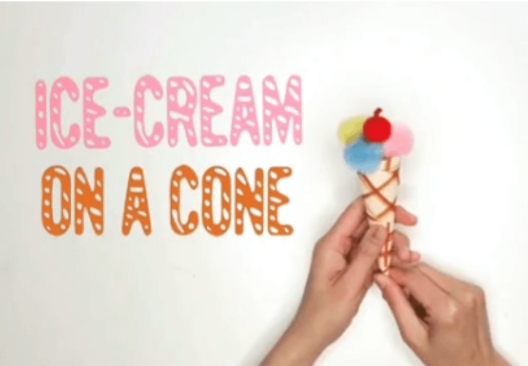 FOR FULL INSTRUCTIONSWATCH THE VIDEOON YOU TUBEATPIGGIE STEPS